Romeo and Juliet Home LearningPart 2: Act 2Task 1: Act 2 SummaryCopy and paste the website link below into your web browser and click on ‘Act 2’ then read the summary.https://www.rsc.org.uk/shakespeare-learning-zone/romeo-and-juliet/story/scene-by-scene#:~:text=Act%201%20Scene%201,Tybalt%20arrives%20things%20get%20worse.The following web link is also really useful for understanding plot:https://www.bbc.co.uk/bitesize/guides/zfpcwmn/revision/1Create a storyboard/ comic strip to show what happens in Act 2 of the play. You can do this by folding an A4 page in half once, then a second time and then a third time so you have 8 boxes. You will need to plan what will go in each box before you start to draw.Task 2: The Balcony SceneFirstly, copy and paste the link into your web browser and watch a few different versions of this scene.https://www.youtube.com/results?search_query=romeo+and+juliet+balcony+sceneThen complete the table below. There is a Shakespeare quote and explanation and you need to note down the key words from the quote, any techniques which may be in the quote and then you need to explain the ‘effect’.‘Effect’ means you need to note down what you associate with those words, whether they are positive or negative, how they make you feel about the characters and any other thoughts or feelings you have about what’s being said.QuotationMeaningKey word(s)/technique(s)Effect‘But, soft! what light through yonder window breaks? 
It is the east, and Juliet is the sun.’But wait, what’s that light in the window over there? It is the east, and Juliet is the sun.Light imageryMetaphor – ‘Juliet is the sun’‘It is my lady, O, it is my love! 
O, that she knew she were!’Oh, there’s my lady! Oh, it is my love. Oh, I wish she knew how much I love her.Exclamations‘Two of the fairest stars in all the heaven, 
Having some business, do entreat her eyes 
To twinkle in their spheres till they return’Two of the brightest stars in the whole sky had to go away on business, and they’re asking her eyes to twinkle in their places until they return.‘The brightness of her cheek would shame those stars, 
As daylight doth a lamp’The brightness of her cheeks would outshine the stars the way the sun outshines a lamp.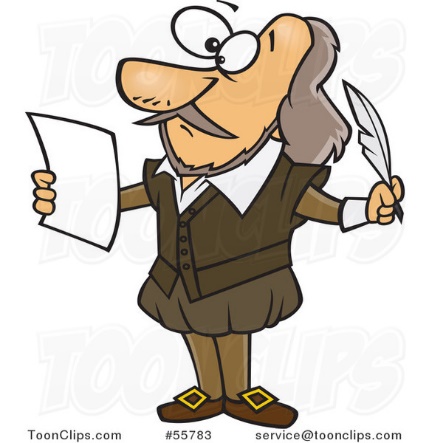 